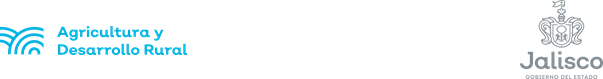 ANEXO 2Programa de Apoyo Jóvenes Herederos del Campo Programa de Apoyo Jóvenes Herederos del Campo Programa de Apoyo Jóvenes Herederos del Campo Programa de Apoyo Jóvenes Herederos del Campo Programa de Apoyo Jóvenes Herederos del Campo Programa de Apoyo Jóvenes Herederos del Campo Programa de Apoyo Jóvenes Herederos del Campo Programa de Apoyo Jóvenes Herederos del Campo Programa de Apoyo Jóvenes Herederos del Campo Programa de Apoyo Jóvenes Herederos del Campo FORMATO No. 4 CÉDULA DE AUTODIAGNÓSTICOFORMATO No. 4 CÉDULA DE AUTODIAGNÓSTICOFORMATO No. 4 CÉDULA DE AUTODIAGNÓSTICOFORMATO No. 4 CÉDULA DE AUTODIAGNÓSTICOFORMATO No. 4 CÉDULA DE AUTODIAGNÓSTICOFORMATO No. 4 CÉDULA DE AUTODIAGNÓSTICOFORMATO No. 4 CÉDULA DE AUTODIAGNÓSTICOFORMATO No. 4 CÉDULA DE AUTODIAGNÓSTICOFORMATO No. 4 CÉDULA DE AUTODIAGNÓSTICOFORMATO No. 4 CÉDULA DE AUTODIAGNÓSTICOEsta cédula SUSTITUYE la elaboración del documento de un proyecto completo, con la finalidad de que el productor no pague por este concepto. Se pretende que su llenado sea fácil y lo pueda hacer el mismo beneficiario o en su caso, alguna persona que lo asesore (Personal del Municipio, SADER u otra Institución).Esta cédula SUSTITUYE la elaboración del documento de un proyecto completo, con la finalidad de que el productor no pague por este concepto. Se pretende que su llenado sea fácil y lo pueda hacer el mismo beneficiario o en su caso, alguna persona que lo asesore (Personal del Municipio, SADER u otra Institución).Esta cédula SUSTITUYE la elaboración del documento de un proyecto completo, con la finalidad de que el productor no pague por este concepto. Se pretende que su llenado sea fácil y lo pueda hacer el mismo beneficiario o en su caso, alguna persona que lo asesore (Personal del Municipio, SADER u otra Institución).Esta cédula SUSTITUYE la elaboración del documento de un proyecto completo, con la finalidad de que el productor no pague por este concepto. Se pretende que su llenado sea fácil y lo pueda hacer el mismo beneficiario o en su caso, alguna persona que lo asesore (Personal del Municipio, SADER u otra Institución).Esta cédula SUSTITUYE la elaboración del documento de un proyecto completo, con la finalidad de que el productor no pague por este concepto. Se pretende que su llenado sea fácil y lo pueda hacer el mismo beneficiario o en su caso, alguna persona que lo asesore (Personal del Municipio, SADER u otra Institución).Esta cédula SUSTITUYE la elaboración del documento de un proyecto completo, con la finalidad de que el productor no pague por este concepto. Se pretende que su llenado sea fácil y lo pueda hacer el mismo beneficiario o en su caso, alguna persona que lo asesore (Personal del Municipio, SADER u otra Institución).Esta cédula SUSTITUYE la elaboración del documento de un proyecto completo, con la finalidad de que el productor no pague por este concepto. Se pretende que su llenado sea fácil y lo pueda hacer el mismo beneficiario o en su caso, alguna persona que lo asesore (Personal del Municipio, SADER u otra Institución).Esta cédula SUSTITUYE la elaboración del documento de un proyecto completo, con la finalidad de que el productor no pague por este concepto. Se pretende que su llenado sea fácil y lo pueda hacer el mismo beneficiario o en su caso, alguna persona que lo asesore (Personal del Municipio, SADER u otra Institución).Esta cédula SUSTITUYE la elaboración del documento de un proyecto completo, con la finalidad de que el productor no pague por este concepto. Se pretende que su llenado sea fácil y lo pueda hacer el mismo beneficiario o en su caso, alguna persona que lo asesore (Personal del Municipio, SADER u otra Institución).Esta cédula SUSTITUYE la elaboración del documento de un proyecto completo, con la finalidad de que el productor no pague por este concepto. Se pretende que su llenado sea fácil y lo pueda hacer el mismo beneficiario o en su caso, alguna persona que lo asesore (Personal del Municipio, SADER u otra Institución).Datos del SolicitanteDatos del SolicitanteDatos del SolicitanteDatos del SolicitanteDatos del SolicitanteDatos del SolicitanteDatos del SolicitanteDatos del SolicitanteDatos del SolicitanteDatos del Solicitante1. Datos del solicitanteApellido PaternoApellido PaternoApellido MaternoApellido MaternoNombre(s)Nombre(s)Nombre(s)Nombre(s)Nombre(s)Nombre(s)Nombre del ProyectoNombre del ProyectoHaga una descripción breve de su idea de proyectoHaga una descripción breve de su idea de proyectoHaga una descripción breve de su idea de proyectoHaga una descripción breve de su idea de proyectoHaga una descripción breve de su idea de proyectoHaga una descripción breve de su idea de proyectoHaga una descripción breve de su idea de proyectoHaga una descripción breve de su idea de proyectoHaga una descripción breve de su idea de proyectoHaga una descripción breve de su idea de proyectoActividad productiva principalActividad productiva principalActividad productiva principalActividad productiva principalAños de experiencia en la actividadAños de experiencia en la actividadAños de experiencia en la actividadAños de experiencia en la actividadEn caso de no contar con experiencia en la actividad, mencione como obtendrán la capacitación adecuadaEn caso de no contar con experiencia en la actividad, mencione como obtendrán la capacitación adecuadaEn caso de no contar con experiencia en la actividad, mencione como obtendrán la capacitación adecuadaEn caso de no contar con experiencia en la actividad, mencione como obtendrán la capacitación adecuadaEn caso de no contar con experiencia en la actividad, mencione como obtendrán la capacitación adecuadaEn caso de no contar con experiencia en la actividad, mencione como obtendrán la capacitación adecuadaEn caso de no contar con experiencia en la actividad, mencione como obtendrán la capacitación adecuadaEn caso de no contar con experiencia en la actividad, mencione como obtendrán la capacitación adecuadaEn caso de no contar con experiencia en la actividad, mencione como obtendrán la capacitación adecuadaEn caso de no contar con experiencia en la actividad, mencione como obtendrán la capacitación adecuadaEn caso de no contar con experiencia en la actividad, mencione como obtendrán la capacitación adecuadaEn caso de no contar con experiencia en la actividad, mencione como obtendrán la capacitación adecuadaNúmero de beneficiarias (os) con el proyectoNúmero de familias beneficiadas con el proyectoApoyos RecibidosApoyos RecibidosApoyos RecibidosApoyos RecibidosApoyos RecibidosApoyos RecibidosApoyos RecibidosApoyos RecibidosNúmero de beneficiarias (os) con el proyectoNúmero de familias beneficiadas con el proyectoHa recibido apoyo por parte de algún programa de gobierno para su proyectoHa recibido apoyo por parte de algún programa de gobierno para su proyectoEn caso de haber recibido apoyo (llenar lo siguiente)En caso de haber recibido apoyo (llenar lo siguiente)En caso de haber recibido apoyo (llenar lo siguiente)En caso de haber recibido apoyo (llenar lo siguiente)En caso de haber recibido apoyo (llenar lo siguiente)En caso de haber recibido apoyo (llenar lo siguiente)Número de beneficiarias (os) con el proyectoNúmero de familias beneficiadas con el proyectoHa recibido apoyo por parte de algún programa de gobierno para su proyectoHa recibido apoyo por parte de algún programa de gobierno para su proyectoProgramaMonto apoyadoMonto apoyadoEn qué se invirtióEn qué se invirtióAñoNúmero de beneficiarias (os) con el proyectoNúmero de familias beneficiadas con el proyectoHa recibido apoyo por parte de algún programa de gobierno para su proyectoHa recibido apoyo por parte de algún programa de gobierno para su proyectoProgramaMonto apoyadoMonto apoyadoEn qué se invirtióEn qué se invirtióAñoNúmero de beneficiarias (os) con el proyectoNúmero de familias beneficiadas con el proyectoHa recibido apoyo por parte de algún programa de gobierno para su proyectoHa recibido apoyo por parte de algún programa de gobierno para su proyectoProgramaMonto apoyadoMonto apoyadoEn qué se invirtióEn qué se invirtióAño2. Inversión del proyecto2. Inversión del proyecto2. Inversión del proyectoInversión TotalInversión TotalAportación Gobierno del Estado (100%)Aportación Gobierno del Estado (100%)Aportación Beneficiario (0%)Aportación Beneficiario (0%)Otras aportacionesOtras aportacionesOtras aportacionesOtras aportacionesInversión TotalInversión TotalAportación Gobierno del Estado (100%)Aportación Gobierno del Estado (100%)Aportación Beneficiario (0%)Aportación Beneficiario (0%)Otras aportacionesOtras aportacionesOtras aportacionesOtras aportaciones$$$$$$$$$$NºConceptos de inversiónConceptos de inversiónConceptos de inversiónConceptos de inversiónUnidad de medida (Pieza, Kg, Ton, Pie, tabla, Litros, etc.)Unidad de medida (Pieza, Kg, Ton, Pie, tabla, Litros, etc.)Unidad de medida (Pieza, Kg, Ton, Pie, tabla, Litros, etc.)CostoCostoNºConceptos de inversiónConceptos de inversiónConceptos de inversiónConceptos de inversiónUnidad de medida (Pieza, Kg, Ton, Pie, tabla, Litros, etc.)Unidad de medida (Pieza, Kg, Ton, Pie, tabla, Litros, etc.)Unidad de medida (Pieza, Kg, Ton, Pie, tabla, Litros, etc.)CostoCosto $  $  $  $  $  $  $  $  $  $  $  $  $  $  $  $  $  $ 3. Infraestructura actual del proyecto3. Infraestructura actual del proyecto3. Infraestructura actual del proyecto3. Infraestructura actual del proyectoEl lugar en donde se desarrollará el proyecto es (marca con una X)El lugar en donde se desarrollará el proyecto es (marca con una X)El lugar en donde se desarrollará el proyecto es (marca con una X)El lugar en donde se desarrollará el proyecto es (marca con una X)El lugar en donde se desarrollará el proyecto es (marca con una X)Servicios con los que cuenta (marcar con una X)Servicios con los que cuenta (marcar con una X)Servicios con los que cuenta (marcar con una X)Servicios con los que cuenta (marcar con una X)Servicios con los que cuenta (marcar con una X)PropioPropioRentado Rentado En ComodatoElectrificaciónElectrificaciónDrenajeAguaTelefoníaCalle y númeroCalle y númeroLocalidadLocalidadMunicipioMunicipioNombre del PredioNombre del PredioNombre del PredioNombre del PredioMencione los activos con los que cuenta actualmente para su proyecto y describa la condición en la que se encuentra (terreno, edificación, maquinaria, equipo, herramienta, etc.)Mencione los activos con los que cuenta actualmente para su proyecto y describa la condición en la que se encuentra (terreno, edificación, maquinaria, equipo, herramienta, etc.)Mencione los activos con los que cuenta actualmente para su proyecto y describa la condición en la que se encuentra (terreno, edificación, maquinaria, equipo, herramienta, etc.)Mencione los activos con los que cuenta actualmente para su proyecto y describa la condición en la que se encuentra (terreno, edificación, maquinaria, equipo, herramienta, etc.)Mencione los activos con los que cuenta actualmente para su proyecto y describa la condición en la que se encuentra (terreno, edificación, maquinaria, equipo, herramienta, etc.)Mencione los activos con los que cuenta actualmente para su proyecto y describa la condición en la que se encuentra (terreno, edificación, maquinaria, equipo, herramienta, etc.)Mencione los activos con los que cuenta actualmente para su proyecto y describa la condición en la que se encuentra (terreno, edificación, maquinaria, equipo, herramienta, etc.)Mencione los activos con los que cuenta actualmente para su proyecto y describa la condición en la que se encuentra (terreno, edificación, maquinaria, equipo, herramienta, etc.)Mencione los activos con los que cuenta actualmente para su proyecto y describa la condición en la que se encuentra (terreno, edificación, maquinaria, equipo, herramienta, etc.)Mencione los activos con los que cuenta actualmente para su proyecto y describa la condición en la que se encuentra (terreno, edificación, maquinaria, equipo, herramienta, etc.)Mencione los activos con los que cuenta actualmente para su proyecto y describa la condición en la que se encuentra (terreno, edificación, maquinaria, equipo, herramienta, etc.)Mencione los activos con los que cuenta actualmente para su proyecto y describa la condición en la que se encuentra (terreno, edificación, maquinaria, equipo, herramienta, etc.)Mencione los activos con los que cuenta actualmente para su proyecto y describa la condición en la que se encuentra (terreno, edificación, maquinaria, equipo, herramienta, etc.)Mencione los activos con los que cuenta actualmente para su proyecto y describa la condición en la que se encuentra (terreno, edificación, maquinaria, equipo, herramienta, etc.)Mencione los activos con los que cuenta actualmente para su proyecto y describa la condición en la que se encuentra (terreno, edificación, maquinaria, equipo, herramienta, etc.)Mencione los activos con los que cuenta actualmente para su proyecto y describa la condición en la que se encuentra (terreno, edificación, maquinaria, equipo, herramienta, etc.)Mencione los activos con los que cuenta actualmente para su proyecto y describa la condición en la que se encuentra (terreno, edificación, maquinaria, equipo, herramienta, etc.)Mencione los activos con los que cuenta actualmente para su proyecto y describa la condición en la que se encuentra (terreno, edificación, maquinaria, equipo, herramienta, etc.)Mencione los activos con los que cuenta actualmente para su proyecto y describa la condición en la que se encuentra (terreno, edificación, maquinaria, equipo, herramienta, etc.)Mencione los activos con los que cuenta actualmente para su proyecto y describa la condición en la que se encuentra (terreno, edificación, maquinaria, equipo, herramienta, etc.)4.1 Gastos de producción y operación con proyecto4.1 Gastos de producción y operación con proyecto4.1 Gastos de producción y operación con proyecto4.1 Gastos de producción y operación con proyecto4.1 Gastos de producción y operación con proyecto4.1 Gastos de producción y operación con proyecto4.1 Gastos de producción y operación con proyecto4.1 Gastos de producción y operación con proyecto4.1 Gastos de producción y operación con proyecto4.1 Gastos de producción y operación con proyectoMano de Obra Mano de Obra Mano de Obra Mano de Obra Nº de empleosPago por día en $Pago por día en $Pago por día en $Pago por mes $Pago por mes $(mencionar qué tipo de mano de obra en campo, producción, administración, etc., se requiere en caso de que se apoye el proyecto, incluyendo los integrantes del grupo)(mencionar qué tipo de mano de obra en campo, producción, administración, etc., se requiere en caso de que se apoye el proyecto, incluyendo los integrantes del grupo)(mencionar qué tipo de mano de obra en campo, producción, administración, etc., se requiere en caso de que se apoye el proyecto, incluyendo los integrantes del grupo)(mencionar qué tipo de mano de obra en campo, producción, administración, etc., se requiere en caso de que se apoye el proyecto, incluyendo los integrantes del grupo)Nº de empleosPago por día en $Pago por día en $Pago por día en $Pago por mes $Pago por mes $(mencionar qué tipo de mano de obra en campo, producción, administración, etc., se requiere en caso de que se apoye el proyecto, incluyendo los integrantes del grupo)(mencionar qué tipo de mano de obra en campo, producción, administración, etc., se requiere en caso de que se apoye el proyecto, incluyendo los integrantes del grupo)(mencionar qué tipo de mano de obra en campo, producción, administración, etc., se requiere en caso de que se apoye el proyecto, incluyendo los integrantes del grupo)(mencionar qué tipo de mano de obra en campo, producción, administración, etc., se requiere en caso de que se apoye el proyecto, incluyendo los integrantes del grupo)Nº de empleosPago por día en $Pago por día en $Pago por día en $Pago por mes $Pago por mes $(mencionar qué tipo de mano de obra en campo, producción, administración, etc., se requiere en caso de que se apoye el proyecto, incluyendo los integrantes del grupo)(mencionar qué tipo de mano de obra en campo, producción, administración, etc., se requiere en caso de que se apoye el proyecto, incluyendo los integrantes del grupo)(mencionar qué tipo de mano de obra en campo, producción, administración, etc., se requiere en caso de que se apoye el proyecto, incluyendo los integrantes del grupo)(mencionar qué tipo de mano de obra en campo, producción, administración, etc., se requiere en caso de que se apoye el proyecto, incluyendo los integrantes del grupo)Nº de empleosPago por día en $Pago por día en $Pago por día en $Pago por mes $Pago por mes $$$$$$ $  $  $ $$ $  $  $ $$ $  $  $ $$Conceptos en producción / fabricaciónConceptos en producción / fabricaciónConceptos en producción / fabricaciónConceptos en producción / fabricaciónConceptos en producción / fabricaciónGasto mensual en $Gasto mensual en $Gasto mensual en $Gasto mensual en $Gasto mensual en $Gasto mensual en $Gasto mensual en $Gasto mensual en $Gasto mensual en $Gasto mensual en $Gasto mensual en $Insumos (materia prima)Insumos (materia prima)Insumos (materia prima)Insumos (materia prima)Insumos (materia prima)$$$$$$$$$$$Energía eléctricaEnergía eléctricaEnergía eléctricaEnergía eléctricaEnergía eléctrica$$$$$$$$$$$AguaAguaAguaAguaAgua$$$$$$$$$$$Mantenimiento de equipoMantenimiento de equipoMantenimiento de equipoMantenimiento de equipoMantenimiento de equipo$$$$$$$$$$$Teléfono y faxTeléfono y faxTeléfono y faxTeléfono y faxTeléfono y fax$$$$$$$$$$$Combustible y fertilizantesCombustible y fertilizantesCombustible y fertilizantesCombustible y fertilizantesCombustible y fertilizantes$$$$$$$$$$$PapeleríaPapeleríaPapeleríaPapeleríaPapelería$$$$$$$$$$$Renta de localRenta de localRenta de localRenta de localRenta de local$$$$$$$$$$$OtrosOtrosOtrosOtrosOtros$$$$$$$$$$$TotalTotalTotalTotalTotal$$$$$$$$$$$4.3 Presupuesto de producción e ingresos con proyecto4.3 Presupuesto de producción e ingresos con proyecto4.3 Presupuesto de producción e ingresos con proyecto4.3 Presupuesto de producción e ingresos con proyecto4.3 Presupuesto de producción e ingresos con proyecto4.3 Presupuesto de producción e ingresos con proyecto4.3 Presupuesto de producción e ingresos con proyecto4.3 Presupuesto de producción e ingresos con proyecto4.3 Presupuesto de producción e ingresos con proyecto4.3 Presupuesto de producción e ingresos con proyecto4.3 Presupuesto de producción e ingresos con proyecto4.3 Presupuesto de producción e ingresos con proyecto4.3 Presupuesto de producción e ingresos con proyecto4.3 Presupuesto de producción e ingresos con proyecto4.3 Presupuesto de producción e ingresos con proyecto4.3 Presupuesto de producción e ingresos con proyecto4.3 Presupuesto de producción e ingresos con proyecto4.3 Presupuesto de producción e ingresos con proyecto4.3 Presupuesto de producción e ingresos con proyecto4.3 Presupuesto de producción e ingresos con proyecto4.3 Presupuesto de producción e ingresos con proyecto4.3 Presupuesto de producción e ingresos con proyectoProductos a comercializarProductos a comercializarProductos a comercializarVolumen y/o piezas mensualVolumen y/o piezas mensualVolumen y/o piezas mensualVolumen y/o piezas mensualVolumen y/o piezas mensualCosto unitario de producciónCosto unitario de producciónCosto unitario de producciónCosto unitario de producciónPrecio de venta unitarioPrecio de venta unitarioPrecio de venta unitarioPrecio de venta unitarioPrecio de venta unitarioPrecio de venta unitarioPrecio de venta unitarioPrecio de venta unitarioIngreso MensualIngreso MensualIngreso MensualIngreso MensualIngreso MensualIngreso MensualProductos a comercializarProductos a comercializarProductos a comercializarVolumen y/o piezas mensualVolumen y/o piezas mensualVolumen y/o piezas mensualVolumen y/o piezas mensualVolumen y/o piezas mensualCosto unitario de producciónCosto unitario de producciónCosto unitario de producciónCosto unitario de producciónPrecio de venta unitarioPrecio de venta unitarioPrecio de venta unitarioPrecio de venta unitarioPrecio de venta unitarioPrecio de venta unitarioPrecio de venta unitarioPrecio de venta unitarioIngreso MensualIngreso MensualIngreso MensualIngreso MensualIngreso MensualIngreso Mensual$$$$$$$$$$$$$$$$$$$$$$$$$$$$$$$$$$$$$$$$$$$$$$$$$$$$$$$$$$$$$$$$$$$$$$$$$$$$$$$$$$$$$$$$$$4.4 Aspectos financieros4.4 Aspectos financieros4.4 Aspectos financieros4.4 Aspectos financierosSituación con proyecto (datos mensuales)Situación con proyecto (datos mensuales)Situación con proyecto (datos mensuales)Situación con proyecto (datos mensuales)Situación con proyecto (datos mensuales)Situación con proyecto (datos mensuales)Situación con proyecto (datos mensuales)Situación con proyecto (datos mensuales)Ventas totalesVentas totales$$$$$$Gastos totalesGastos totales$$$$$$Utilidad netaUtilidad neta$$$$$$5. Comercialización5. ComercializaciónMencione en donde planea vender su productoMencione en donde planea vender su productoMencione en donde planea vender su productoMencione en donde planea vender su productoMencione en donde planea vender su productoMencione en donde planea vender su productoMencione en donde planea vender su productoMencione en donde planea vender su productoMencione en donde planea vender su productoMencione en donde planea vender su productoSi requiere transportar su producto ¿Cómo lo van a hacer? ¿Cuentan con un medio de transporte?Si requiere transportar su producto ¿Cómo lo van a hacer? ¿Cuentan con un medio de transporte?Si requiere transportar su producto ¿Cómo lo van a hacer? ¿Cuentan con un medio de transporte?Si requiere transportar su producto ¿Cómo lo van a hacer? ¿Cuentan con un medio de transporte?Si requiere transportar su producto ¿Cómo lo van a hacer? ¿Cuentan con un medio de transporte?Si requiere transportar su producto ¿Cómo lo van a hacer? ¿Cuentan con un medio de transporte?Si requiere transportar su producto ¿Cómo lo van a hacer? ¿Cuentan con un medio de transporte?Si requiere transportar su producto ¿Cómo lo van a hacer? ¿Cuentan con un medio de transporte?Si requiere transportar su producto ¿Cómo lo van a hacer? ¿Cuentan con un medio de transporte?Si requiere transportar su producto ¿Cómo lo van a hacer? ¿Cuentan con un medio de transporte?Considera que la demanda de su producto es: (marcar con una X)Considera que la demanda de su producto es: (marcar con una X)Considera que la demanda de su producto es: (marcar con una X)Considera que la demanda de su producto es: (marcar con una X)Considera que la demanda de su producto es: (marcar con una X)Alta Media¿Por qué?¿Por qué?¿Por qué?¿Por qué?¿Por qué?¿Por qué?¿Por qué?¿Por qué?¿Por qué?¿Por qué?¿Qué competencia existe para su producto y/o servicio?¿Qué competencia existe para su producto y/o servicio?¿Qué competencia existe para su producto y/o servicio?¿Qué competencia existe para su producto y/o servicio?¿Qué competencia existe para su producto y/o servicio?¿Qué competencia existe para su producto y/o servicio?¿Qué competencia existe para su producto y/o servicio?¿Qué competencia existe para su producto y/o servicio?¿Qué competencia existe para su producto y/o servicio?¿Qué competencia existe para su producto y/o servicio?6. Croquis de Localización del proyecto:6. Croquis de Localización del proyecto:6. Croquis de Localización del proyecto:6. Croquis de Localización del proyecto:6. Croquis de Localización del proyecto:6. Croquis de Localización del proyecto:6. Croquis de Localización del proyecto:6. Croquis de Localización del proyecto:6. Croquis de Localización del proyecto:6. Croquis de Localización del proyecto:Declaraciones:Declaraciones:DeclarO, bajo protesta de decir verdad que cuento con constancia de posesión del terreno donde se llevará a cabo el proyecto o en su caso con arrendamiento o comodato mínimo 5 años.DeclarO, bajo protesta de decir verdad que cuento con constancia de posesión del terreno donde se llevará a cabo el proyecto o en su caso con arrendamiento o comodato mínimo 5 años.DeclarO, bajo protesta de decir verdad que cuento con constancia de posesión del terreno donde se llevará a cabo el proyecto o en su caso con arrendamiento o comodato mínimo 5 años.DeclarO, bajo protesta de decir verdad que cuento con constancia de posesión del terreno donde se llevará a cabo el proyecto o en su caso con arrendamiento o comodato mínimo 5 años.DeclarO, bajo protesta de decir verdad que cuento con constancia de posesión del terreno donde se llevará a cabo el proyecto o en su caso con arrendamiento o comodato mínimo 5 años.DeclarO, bajo protesta de decir verdad que cuento con constancia de posesión del terreno donde se llevará a cabo el proyecto o en su caso con arrendamiento o comodato mínimo 5 años.DeclarO, bajo protesta de decir verdad que cuento con constancia de posesión del terreno donde se llevará a cabo el proyecto o en su caso con arrendamiento o comodato mínimo 5 años.DeclarO, bajo protesta de decir verdad que cuento con constancia de posesión del terreno donde se llevará a cabo el proyecto o en su caso con arrendamiento o comodato mínimo 5 años.DeclarO, bajo protesta de decir verdad que cuento con constancia de posesión del terreno donde se llevará a cabo el proyecto o en su caso con arrendamiento o comodato mínimo 5 años.DeclarO, bajo protesta de decir verdad que cuento con constancia de posesión del terreno donde se llevará a cabo el proyecto o en su caso con arrendamiento o comodato mínimo 5 años.Compromisos:Compromisos:Me comprometo a realizar las inversiones complementarias que requiera el proyecto tanto en maquinaria y equipo, otorgar las facilidades necesarias para realizar la verificación física de los proyectos que ampara esta solicitud por lo menos el tiempo de su vida útil, proporcionar la información necesaria a las diversas instancias del gobierno federal y estatal sobre el desarrollo del proyecto.Me comprometo a realizar las inversiones complementarias que requiera el proyecto tanto en maquinaria y equipo, otorgar las facilidades necesarias para realizar la verificación física de los proyectos que ampara esta solicitud por lo menos el tiempo de su vida útil, proporcionar la información necesaria a las diversas instancias del gobierno federal y estatal sobre el desarrollo del proyecto.Me comprometo a realizar las inversiones complementarias que requiera el proyecto tanto en maquinaria y equipo, otorgar las facilidades necesarias para realizar la verificación física de los proyectos que ampara esta solicitud por lo menos el tiempo de su vida útil, proporcionar la información necesaria a las diversas instancias del gobierno federal y estatal sobre el desarrollo del proyecto.Me comprometo a realizar las inversiones complementarias que requiera el proyecto tanto en maquinaria y equipo, otorgar las facilidades necesarias para realizar la verificación física de los proyectos que ampara esta solicitud por lo menos el tiempo de su vida útil, proporcionar la información necesaria a las diversas instancias del gobierno federal y estatal sobre el desarrollo del proyecto.Me comprometo a realizar las inversiones complementarias que requiera el proyecto tanto en maquinaria y equipo, otorgar las facilidades necesarias para realizar la verificación física de los proyectos que ampara esta solicitud por lo menos el tiempo de su vida útil, proporcionar la información necesaria a las diversas instancias del gobierno federal y estatal sobre el desarrollo del proyecto.Me comprometo a realizar las inversiones complementarias que requiera el proyecto tanto en maquinaria y equipo, otorgar las facilidades necesarias para realizar la verificación física de los proyectos que ampara esta solicitud por lo menos el tiempo de su vida útil, proporcionar la información necesaria a las diversas instancias del gobierno federal y estatal sobre el desarrollo del proyecto.Me comprometo a realizar las inversiones complementarias que requiera el proyecto tanto en maquinaria y equipo, otorgar las facilidades necesarias para realizar la verificación física de los proyectos que ampara esta solicitud por lo menos el tiempo de su vida útil, proporcionar la información necesaria a las diversas instancias del gobierno federal y estatal sobre el desarrollo del proyecto.Me comprometo a realizar las inversiones complementarias que requiera el proyecto tanto en maquinaria y equipo, otorgar las facilidades necesarias para realizar la verificación física de los proyectos que ampara esta solicitud por lo menos el tiempo de su vida útil, proporcionar la información necesaria a las diversas instancias del gobierno federal y estatal sobre el desarrollo del proyecto.Me comprometo a realizar las inversiones complementarias que requiera el proyecto tanto en maquinaria y equipo, otorgar las facilidades necesarias para realizar la verificación física de los proyectos que ampara esta solicitud por lo menos el tiempo de su vida útil, proporcionar la información necesaria a las diversas instancias del gobierno federal y estatal sobre el desarrollo del proyecto.Me comprometo a realizar las inversiones complementarias que requiera el proyecto tanto en maquinaria y equipo, otorgar las facilidades necesarias para realizar la verificación física de los proyectos que ampara esta solicitud por lo menos el tiempo de su vida útil, proporcionar la información necesaria a las diversas instancias del gobierno federal y estatal sobre el desarrollo del proyecto.AtentamenteAtentamenteAtentamenteAtentamenteAtentamenteAtentamenteAtentamenteAtentamenteAtentamenteAtentamenteFecha:Fecha:Fecha:Fecha:Fecha:Fecha:Fecha:Fecha:Fecha:Fecha:Nombre y firma del solicitanteNombre y firma del solicitanteNombre y firma del solicitanteNombre y firma del solicitanteNombre y firma del solicitanteNombre y firma del solicitanteNombre y firma del solicitanteNombre y firma del solicitanteNombre y firma del solicitanteNombre y firma del solicitanteNombre y firma del solicitanteNombre y firma del solicitanteNombre y firma del solicitanteNombre y firma del solicitanteNombre y firma del solicitanteNombre y firma del solicitanteNombre y firma del solicitanteNombre y firma del solicitanteNombre y firma del solicitanteNombre y firma del solicitante